Project form for FHF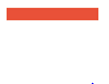 As a supplement to a detailed project description, FHF needs the information in this form for internal processing and for presentation of the project on FHF’s website. 
In exceptional cases, for relatively simple projects and when agreed with FHF, this form may serve as the sole and current project description. Choose A) or B): supplement to separate detailed project description     		(      )project DESCRIPTION (for simple projects, see above)	              (      )Cells below marked * will be part of the project description at www.fhf.no when the project is approved. Other cells are for internal processing.Please ensure that the text below is easily understandable and relevant for external readers.Budget and financing plan: summaryIn addition to a complete project budget, a budget summary is required.The budget summary must show total budget, specifying participants, per year:
Grants/self-funded Costs, broken down into wages, travel, other costs.Grants + self-funded = salaries + travel + other costs.
Where relevant include comments on:Hourly billing rates (agreed rate with FHF if applicable), or percentage of salary for scientists Estimate of hoursTypes of costs included in “other costs”Budget summary: exampleAmounts to be rounded to nearest NOK 1,000, ex. VAT unless otherwise specifically agreed.
Date:dd.mm.yyyySubmitted by:Name of person submitting the formProject title*Descriptive and logical. The sector of the industry that is relevant should be made clear.
 Short title (< 55 characters)Project type*Research / development / study / communication
Project website*Where relevant
Grant recipient*R&D institution / organisation 
ReferenceIn case of A) above, refer to complete project description, project ID, etc.
Contact person at recipientContact person for invoicing, financial reporting, etc. 
Signatory rightInsert a signatory, company procurist or one authorized by the signatory, that may sign on behalf of the recipient (please attach authorization) and add an e-mail address.Responsible organisation*Project leader*Project Manager at the R&D organisation
Background*Rationale for project, context, problem description, relevance to other projects, etc.Anchoring in FHF annual priorities, anchoring in R&D institution’s objectives, etc. Project objective*The purpose, issue to be solved.
Main and part objectives where relevant.
Clear and concise. Expected value (to industry and society)*Consequences of achieving objectives, for whom.Increased value, saving costs, environmental impact, etc.
Expected value in relation to expected project costs.
Execution*Main elements in project execution, e.g.:
Methodology, activities, milestones, deliveries, relevance to earlier projects, etc. Participants (R&D inst., companies, vessels, etc.)
  Responsible party for parts of project or WP.
  How participants complement each other’s competence,
  functions, infrastructure, etc.
 Reference group; indicate proposed participants.Communication plan*Results from project, planned follow-up, presentations, seminars, etc. Start date*dd.mm.yyyyEnd date*dd.mm.yyyyProject group*List participants; names, companies and e-mail addresses.Reference group* List participants; names, companies and e-mail addresses.Observers*List suggested participants; names, companies and e-mail addresses.Deliverables Full list with date of delivery:Professional/ academic: Reports, final report, fact sheets, draft manuscripts of scientific articles, popular articles, presentations, posters, videos, etc.Administrative: Status reports (e.g. quarterly), meeting minutes (reference group), and final administrative report.Deliverables will be stated in the grant confirmation from FHF.Additional commentsAttachmentsE.g. summary budgets, see below. ParticipantYearGrantSelf-fundedSala-riesTravelOther costsCommentsFHF2019840Research Council2019300R&D inst. A20195005070Salaries: 
x hrs, scientist 2 (y NOK/hr)Travel: 
4 trips, meetings with companies. 
2 reference group meetingsOther costs: 
Rental vessel, x hrs @ y NOK/hrR&D inst. B20193502030Salaries: x months broken down by scientist/professor/engineerTravel: Project meetingsOther costs: 
Equipment, chemicals, analysesCompany A2019100100Other costs:Construction, prototypeR&D inst. A2020Salaries: 
x hrs, scientist 2 (y NOK/hr)Travel: 
4 trips, meetings with companies. 
2 reference group meetingsOther costs: 
Rental vessel, x hrs @ y NOK/hr R&D inst. B2020150Salaries: x months broken down by scientist/professor/engineerTravel: Project meetingsOther costs: 
Equipment, chemicals, analysesCompany A20203030Other costs:Construction, prototypeTotal1,1401301,00070200